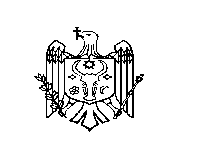 REPUBLICA MOLDOVACONSILIUL RAIONAL ŞTEFAN VODĂDECIZIE nr. 1/5din 21 martie 2019 Cu privire la alocarea mijloacelorfinanciare din fondul de rezervă albugetului raional pentru anul 2019În temeiul demersurilor parvenite din partea primăriilor, instituțiilor, organizațiilor, cetăţenilor raionului Ştefan Vodă;În conformitate cu prevederile art.18 din Legea nr.397-XV din 16 octombrie 2003 privind finanţele publice locale şi Regulamentului privind constituirea fondului de rezervă al bugetului raional Ştefan Vodă şi utilizarea mijloacelor acestuia, aprobat prin decizia Consiliului raional nr. 6/7 din 11 septembrie 2003, cu modificările şi completările ulterioare;În baza art. 19 alin (4), art. 43 (1), lit. b) şi art. 81 din  Legea nr. 436-XVI  din 28.12.2006  privind  administraţia publică locală, Consiliul raional Ștefan Vodă DECIDE:1. Se distribuie mijloace bugetare din fondul de rezervă al bugetului raional pentru anul 2019, după cum urmează: - 2,0 mii lei, dnei XXX, locuitoarea s. Ștefănești, în legătură cu situația materială dificilă, pentru tratament medical îndelungat, costisitor;- 2,0 mii lei, dnei XXX, locuitoarea s. Crocmaz, în legătură cu situația materială dificilă, pentru tratament medical îndelungat, costisitor în urma intervenției chirurgicale suportate;- 2,0 mii lei, dnei XXX, locuitoarea or. Ștefan Vodă, în legătură cu situația materială dificilă, pentru tratament medical costisitor, în urma intervenției chirurgicale la ochi a fiului XXX, invalid din copilărie de gradul III ;- 2,0 mii lei, dlui XXX, locuitor al s. Popeasca, pensionar, în legătură cu situația materială dificilă, pentru tratament medical costisitor, în urma intervențiilor chirurgicale suportate;- 3,0 mii lei, dnei XXX, locuitoarea or. Ștefan Vodă, în legătură cu situația materială dificilă, pentru întreținerea 3 copii minori;- 2,0 mii lei, dlui XXX, locuitor al s. Talmaza, în legătură cu situația materială dificilă, pentru tratament medical îndelungat, costisitor în urma intervenției chirurgicale la IMSP Institutul Oncologic din or. Chișinău;- 2,0 mii lei, dnei XXX, locuitoarea s. Slobozia, în legătură cu situația materială dificilă, pentru tratament medical îndelungat, costisitor în urma intervenției chirurgicale la IMSP Institutul Oncologic din or. Chișinău;- 5,0 mii lei, dnei XXX, locuitoarea s. Ștefănești, pentru tratament medical îndelungat, costisitor al fiului XXX (maladie oncologică), peste hotarele Republicii Moldova (Federația Rusă);3,0 mii lei, dnei XXX, locuitoarea or. Ștefan Vodă, pensionară, în legătură cu situația materială dificilă, pentru tratament medical îndelungat;- 2,0 mii lei, XXX, locuitor al or Ștefan Vodă, pensionar, în legătură cu situația materială dificilă,  pentru tratament medical îndelungat, costisitor;- 3,0 mii lei, XXX, locuitor al s. Semionovca, pensionar,  în legătură cu situația materială dificilă, pentru tratament medical îndelungat, costisitor în urma unei intervenții chirurgicale complicate;- 5,0 mii lei, dnei XXX, locuitoarea s. Feștelița, în legătură cu situația materială dificilă (la întreținere are 2 copii minori), pentru compensarea parțială a cheltuielilor suportate la transportarea corpului neînsuflețit al soțului XXX, decedat în Federația Rusă;- 2,0 mii lei, dnei XXX, locuitoarea s. Căplani, pensionară (țintuită la pat), în legătură cu situația materială dificilă, pentru tratament medical îndelungat;- 2,0 mii lei, dlui XXX, locuitor al  s. Talmaza, pensionar, în legătură cu situația materială dificilă, pentru tratament medical îndelungat, costisitor în urma intervenției chirurgicale suportate la IMSP Institutul Oncologic din or. Chișinău;- 3,0 mii lei, dlui XXX, locuitor al  s. Ermoclia, în legătură cu situația materială dificilă, pentru tratament medical îndelungat, costisitor în urma accidentului rutier din or. Kaluga, Federația Rusă;- 10,0 mii lei, dlui XXX, locuitor al  s. Popeasca, în legătură cu situația materială dificilă, pentru lichidarea consecințelor incendiului casei de locuit, care a avut loc la data de 05 decembrie 2018;- 2,0 mii lei, dlui XXX, locuitor al or. Ștefan Vodă, pensionar, invalid de gradul II, participant la acțiunile de luptă din Afganistan, în legătură cu situația materială dificilă și agravarea stării sănătății, pentru tratament medical îndelungat, costisitor;- 2,0 mii lei, dnei XXX, locuitoarea s. Carahasani, pensionară, în legătură cu situația materială dificilă, pentru tratament medical îndelungat în urma intervenției chirurgicale la ochi;- 2,0 mii lei, dnei XXX, locuitoarea s. Crocmaz, pensionară, în legătură cu situația materială dificilă, pentru tratament medical îndelungat în urma intervențiilor chirurgicale suportate;- 2,0 mii lei, dlui XXX, locuitor al  s. Volintiri, pensionar, invalid de gradul II, în legătură cu situația materială dificilă, pentru tratament medical îndelungat, costisitor;- 1,0 mii lei, dlui XXX, locuitor al s. Popeasca, în legătură cu situația materială dificilă, pentru tratament medical îndelungat, costisitor la IMSP Spitalul Clinic de Psihiatrie din or. Chișinău;- 2,0 mii lei, dlui XXX, locuitor al s. Căplani, invalid de gradul II, în legătură cu situația materială dificilă, pentru tratament medical îndelungat, costisitor în urma intervenției chirurgicale suportate;- 1,0 mii lei, dnei XXX, locuitoarea or. Ștefan Vodă, pensionară, în legătură cu situația materială dificilă, pentru tratament medical îndelungat;- 5,0 mii lei, dlui XXX, locuitor al s. Copceac, în legătură cu situația materială dificilă, pentru tratament medical îndelungat costisitor în urma intervenției chirurgicale complicate suportate la IMSP Institutul Oncologic din or. Chișinău;;- 2,0 mii lei, dnei XXX, locuitoarea s. Crocmaz, în legătură cu situația materială dificilă, pentru intervenție chirurgicală la cord și tratament medical îndelungat al fiului XXX (a. n. 2013);- 2,0 mii lei, dnei XXX, locuitoarea s. Crocmaz, pensionară, în legătură cu tratamentul medical îndelungat, costisitor în urma accidentului cerebro-vascular repetat;- 2,0  mii lei, dnei XXXX, locuitoarea s. Volintiri, pensionară, în legătură cu situația materială dificilă (țintuită la pat), pentru tratamentul medical îndelungat ;- 2,0 mii lei, dnei XXX, locuitoarea  s. Tudora, invalid de gradul II, în legătură cu situația materială dificilă, pentru tratamentul medical îndelungat  la IMSP Institutul Oncologic din or. Chișinău; - 2,0 mii lei, dnei XXX, locuitoarea  s. Tudora, invalid de gradul I (țintuită la pat),  în legătură cu situația materială dificilă, pentru tratamentul medical îndelungat; - 2,0 mii lei, dlui XXX, locuitor al com. Purcari, pensionar, în legătură cu situația materială dificilă, pentru tratament medical îndelungat, costisitor la IMSP Institutul Oncologic din or. Chișinău; - 2,0 mii lei, dlui XXX, locuitor al s. Slobozia, pensionar, în legătură cu situația materială dificilă,  pentru tratament  medical costisitor(ciroză hepatică); - 2,0 mii lei, dnei XXX, locuitoarea s. Copceac, pensionară, în legătură cu situația materială dificilă, pentru acoperirea parțială a cheltuitelor în urma intervenției chirurgicale la cord  a soțului XXX; - 2,0 mii lei, dnei XXX, locuitoarea s. Talmaza, în legătură cu situația materială dificilă, pentru tratament  medical costisitor în urma intervenției chirurgicale suportate la IMSP Institutul Oncologic din or. Chișinău; - 7,0 mii lei, dlui XXX, locuitor al or. Ștefan Vodă, pensionar, invalid de gradul II, în legătură cu situația materială dificilă,  pentru tratament  medical costisitor, îndelungat în urma intervenției chirurgicale complicate (amputarea piciorului); - 5,0 mii lei, dnei XXX, locuitoarea s. Popeasca, pensionară, în legătură cu situația materială dificilă, pentru tratament  medical costisitor, îndelungat în urma intervenției chirurgicale complicate (amputarea piciorului); - 3,0 mii lei, dlui XXX, locuitor al s. Ermoclia, pensionar, în legătură cu situația materială dificilă, pentru tratament  medical îndelungat, costisitor în urma intervenției chirurgicale suportate la IMSP Institutul Oncologic din or. Chișinău; - 2,0 mii lei, dnei XXX, locuitoarea s. Copceac, în legătură cu situația materială  dificilă, pentru tratament  medical costisitor, îndelungat în urma intervenției chirurgicale suportate la IMSP Institutul de Medicina Urgentă din or. Chișinău; - 2,0 mii lei, dnei XXX, locuitoarea s. Ermoclia, pensionară, în legătură cu situația materială dificilă, pentru tratament  medical îndelungat, costisitor în urma intervenției chirurgicale suportate la IMSP Institutul Oncologic din or. Chișinău;- 4,0 mii lei, dnei XXX, locuitoarea s. Talmaza, în legătură cu situația materială dificilă, pentru tratament  medical costisitor în urma intervenției chirurgicale repetate la ficat; - 2,0 mii lei, dlui XXX, locuitor al  s. Cioburciu, în legătură cu situația materială dificilă, pentru tratament medical îndelungat, costisitor în urma suportării  infarctului miocardic, accidentului vascular cerebral;- 2,0 mii lei, dnei XXX, locuitoarea s. Cioburciu, pensionară, invalid de gradul. II, în legătură cu situația materială dificilă, pentru tratament  medical îndelungat, costisitor și necesitatea intervenției chirurgicale la IMSP Spitalul Clinic Republican ”Timofei Moșneaga ”din or. Chișinău; - 2,0 mii lei, dlui XXX, locuitor al com. Răscăeți, pentru tratament  medical îndelungat, costisitor în urma unei intervenții chirurgicale la cord;- 2,0 mii lei, dnei XXX, locuitoarea s. Ștefănești, pensionară, în legătură cu situația materială dificilă, pentru tratament medical îndelungat. costisitor; - 2,0 mii lei, dlui XXX, locuitor al or. Ștefan Vodă, pensionar, în legătură cu situația materială dificilă, pentru tratament  medical îndelungat, costisitor, în urma intervenției chirurgicale complicate la  picior; - 8,0 mii lei, dlui XXX, locuitor al s. Marianca de Jos, în legătură cu situația materială dificilă, pentru  întreținerea celor 8 copii minori; - 2,0 mii lei, dnei XXX, locuitoarea s. Talmaza, în legătură cu situația materială dificilă, pentru tratament  medical îndelungat, costisitor la IMSP Institutul Oncologic din or. Chișinău; - 2,0 mii lei, dnei XXX, locuitoarea s. Copceac în legătură cu situația materială dificilă, pentru tratament medical îndelungat al fiului XXX, invalid de gradul II; - 2,0 mii lei, dnei XXX, locuitoarea s. Volintiri în legătură cu situația materială dificilă, pentru tratament  medical îndelungat, costisitor în urma  intervenției  chirurgicale la cord; - 5,0 mii lei, dnei XXX, locuitoarea s. Feștelița, văduvă, în legătură cu situația materială dificilă, pentru întreținerea celor  5 copii minori; - 2,0 mii lei, dlui XXX, locuitor al  s. Slobozia, pensionar, în legătură cu situația materială dificilă, pentru tratament  medical îndelungat, costisitor la IMSP Institutul Oncologic din or. Chișinău; - 1,0 mii lei, dnei XXX, locuitoarea s. Slobozia, în legătură cu situația materială dificilă, pentru tratament medical îndelungat, costisitor în urma  intervențiilor chirurgicale suportate, al fiului XXX (a.n.2018); - 8,0 mii lei, dnei XXX, locuitoarea s. Marianca de Jos în legătură cu situația materială dificilă, pentru întreținerea celor 8 copii minori ;- 2,0 mii lei, dnei XXX, locuitoarea s. Talmaza, pensionară, în legătură cu situația materială dificilă, pentru tratament  medical îndelungat, costisitor în urma  intervenției  chirurgicale complicate la picior; - 5,0 mii lei, dnei XXX, locuitoarea s. Slobozia, pentru tratament  medical complicat în urma intervenției chirurgicale suportate; - 2,0 mii lei, dnei XXX, locuitoarea s. Popeasca, invalid de gradul. III, în legătură cu situația materială dificilă (la întreținere 2 copii minori), pentru acoperirea parțială a  cheltuielilor legate de procurarea unui aparat auditiv; - 2,0 mii lei, dnei XXX, locuitoarea s. Volintiri, în legătură cu situația materială dificilă, pentru tratament  medical îndelungat, costisitor la IMSP Institutul Oncologic din or. Chișinău; - 2,0 mii lei, dnei XXX, locuitoarea or. Ștefan Vodă, pensionară, în legătură cu situația materială dificilă, pentru tratament  medical îndelungat, costisitor în urma  accidentului vascular cerebral; - 2,0 mii lei, dnei XXX, locuitoarea s. Slobozia, pensionară, în legătură cu situația materială  dificilă, pentru tratament medical îndelungat, costisitor (ciroza hepatică C); - 1,0 mii lei, dnei XXX, locuitoarea s. Copceac, pensionară, în legătură cu situația materială dificilă, pentru tratament medical îndelungat, costisitor în urma  accidentului vascular cerebral;- 10,0 mii lei, dlui XXX, locuitor al  s. Carahasani, în legătură cu situația materială dificilă, pentru lichidarea consecințelor incendiului casei de locuit, care a avut loc la data de 17 februarie 2019;- 2,0 mii lei, dlui XXX, locuitor al s. Ermoclia, pentru tratament medical îndelungat, costisitor în urma intervenției chirurgicale complicate suportate la IMSP Institutul de Neurologie și Neurochirurgie din or Chișinău;- 7,0 mii lei, dnei XXX, locuitoarea or. Ștefan Vodă, în legătură cu situația materială dificilă, pentru tratament medical îndelungat, costisitor la IMSP Institutul Oncologic din or. Chișinău; - 1,0 mii lei, dnei XXX, locuitoarea s. Talmaza, pensionară, în legătură cu situația materială dificilă, pentru tratament medical îndelungat, costisitor; - 5,0 mii lei, dnei XXX, locuitoarea mun. Chișinău, pensionară, în legătură cu situația materială dificilă, pentru acoperirea parțială a cheltuielilor, legate de organizarea funerarilor decedatei XXX, pensionară, Cetățean de Onoare al raionului Ștefan Vodă; - 5,0 mii lei, dlui XXX, locuitor al  s. Volintiri, pensionar, în legătură cu situația materială dificilă, pentru lichidarea consecințelor incendiului casei de locuit, care a avut loc la data de 16 ianuarie 2019;- 3,0 mii lei, dlui XXX, locuitor al  s. Talmaza, pensionar,  în legătură cu situația materială dificilă, pentru tratament medical îndelungat, costisitor; - 2,0 mii lei, dnei XXX, locuitoarea s. Crocmaz, în legătură cu situația materială dificilă, pentru tratament medical îndelungat, costisitor în urma  intervenției  chirurgicale suportate  la picior a nepoatei XXX; - 2,0 mii lei, dnei XXX, locuitoarea s. Crocmaz în legătură cu situația materială dificilă, pentru tratament medical îndelungat, costisitor; - 2,0 mii lei, dlui XXX, locuitor al  s. Cioburciu,  în legătură cu situația materială dificilă, pentru tratament medical îndelungat, costisitor în urma intervenției chirurgicale suportate;- 2,0 mii lei, dnei XXX, locuitoarea s. Căplani, invalid de gradul II, în legătură cu situația materială dificilă, pentru tratament medical îndelungat, costisitor și  acoperirea parțială a cheltuielilor suportate la efectuarea  intervenției chirurgicale complicate la IMSP Institutul de Medicina Urgentă din or. Chișinău;- 4,0 mii lei, dlui XXX, locuitor al s. Olănești, în legătură cu situația materială dificilă, pentru tratament medical îndelungat, costisitor, în urma intervenției chirurgicale complicate (amputarea piciorului); - 2,0 mii lei, dnei XXX, locuitoarea or. Anenii Noi (originară din s. Volintiri) în legătură cu agravarea  stării sănătății, pentru tratament medical îndelungat, costisitor, peste hotarele Republicii Moldova.- 30,0 mii lei, IMSP Spitalul raional Ștefan Vodă, pentru achitarea serviciilor medicale la 21 persoane neasigurate din păturile social-vulnerabile pe parcursul anului 2018.2. Controlul executării prezentei decizii se pune în sarcină dnei Ina Caliman, şef, Direcţia finanţe.3. Prezenta decizie se aduce la cunoştinţă:Oficiului teritorial Căuşeni al Cancelariei de Stat;Direcţiei finanţe; Direcției asistență socială și protecția familiei;Tuturor persoanelor, instituțiilor nominalizaţi;Prin publicarea pe pagina web și Monitorul Oficial al Consiliului raional Ștefan  Vodă.    Preşedintele şedinţei:                                                                               Vasile Buzu      Contrasemnează:                                                                                 Secretarul Consiliului raional                                                                    Ion Ţurcan 